06.05.2020 . Первая помощь при отравленииЛЕЧЕНИЕДИАГНОСТИКАПервая помощь: дать выпить большое количество жидкости, вызвать рвоту, дать растолченный активированный уголь – 1 табл. на 10 кг веса.Съели что-то не то?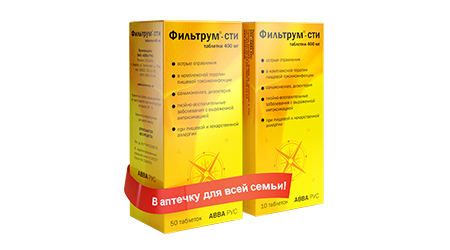 Фильтрум - при отравлении или похмелье*:Мощное действие2-3 таблетки на приём**Большая упаковка для всей семьи!Узнать больше...SlickJump®ИМЕЮТСЯ ПРОТИВОПОКАЗАНИЯ. НЕОБХОДИМО ПРОКОНСУЛЬТИРОВАТЬСЯ СО СПЕЦИАЛИСТОМ* При отравлении алкоголем или едой; ** Для взрослых и детей 12+Отравление возникает при попадании в организм яда, которым может быть всякое вещество, оказывающее вредное воздействие, а иногда даже приводящее к летальному исходу. Важно помнить, что яд может попадать различными путями: через рот, легкие, кожу (чаще у детей), слизистые оболочки (глаза, нос и т.п.), укусы насекомых и змей. От того, каким путем попал яд в организм, а также от состояния больного, во многом зависит первая помощь и лечение отравления.Задачи первой помощи при отравлении:Остановить или ограничить поступление яда в организм.Как можно скорее вывести уже попавший яд, если это возможно.Обеспечить пострадавшему безопасные условия.Привести пострадавшего в чувства, при необходимости - провести искусственное дыхание и непрямой массаж сердца.Как можно скорее доставить пострадавшего в больницу.Первая помощь может быть оказана как посторонними людьми, так и самим пострадавшим. Часто оказывается, что вовремя оказанная первая помощь в лечении отравления помогает спасти жизнь. Согласно статистике, в подавляющем большинстве случаев бытовые отравления составляют 97-98%, тогда как производственные всего 2-3%.Бытовые отравления подразделяются на алкогольные интоксикации, несчастные случаи в быту и суицидальные отравления, предпринятые умышленно. В литературе описаны более 500 отравляющих веществ.Основные признаки и симптомы отравлениятошнота, рвотахолодный потознобсудорогивнезапная вялостьсонливостьжидкий стул;головная боль и головокружение.угнетение дыхательной функции и нарушения сознания (в тяжелых случаях)слюнотечение и/или слезотечениеожоги вокруг губ, на языке или на кожестранная манера поведения пострадавшегоЧто делать при отравлении в зависимости от пути попадания яда:При отравлении алкоголем, недоброкачественной пищей, грибами, ядовитыми растениями и их плодами и пр. ядами , когда яд в организм поступает через рот.Если пострадавший в сознании, ему дают выпить большое количество жидкости, затем вызывают рвоту надавливанием на корень языка (для лиц старше 6 лет) пальцами, процедуру повторяют до чистых промывных вод.После промывания желудка в лечении отравления используют растолченный активированный уголь (1 таблетка на 10 кг веса), смекту и др. сорбенты. Можно принять белую глину, солевое слабительное средство.Пострадавшего укладывают в восстановительное положение - на бок (чтобы он не захлебнулся рвотными массами), согревают с помощью грелок ноги. Дают обильное питье (для этого подойдет чай, вода).Как можно скорее вызывают бригаду скорой медицинской помощи для госпитализации пострадавшего, так как его состояние может ухудшится. Желательно сохранить и передать врачу вещество, которым отравился больной.При отравлении кислотами (уксус) и щелочами промывать желудок нельзя.При отравлении газообразными химическими веществами ( угарный газ, окислы азота, аммиака, пары брома, фтористого водорода, хлор, сернистый газ, и др.),когда яд поступает в организм через легкие при вдыхании. По частоте отравлений газами, отравление угарным газом происходит чаще, чем отравления другими газообразными ядами. Угарный газ образуется при сжигании любого вида топлива: газа, нефти, керосина, древесины или угля.При отравлении угарным газом , пострадавшего в первую очередь нужно вывести на свежий воздух, обеспечить ему удобное горизонтальное положение, освободить от стесняющей одежды.Необходимо растереть тело пострадавшего, затем тепло укутать, приложить согревающие грелки к его ногам, дать понюхать ватку с нашатырным спиртом, если пострадавший в сознании- ему можно прополоскать горло и рот раствором соды.В случае отсутствия дыхания или его значительного ослабления нужно начать проведение искусственного дыхания.Независимо от степени отравления пострадавшего госпитализируют в стационар, на случай, если позднее возникнут осложнения со стороны нервной и дыхательной систем;При отравлении токсическими веществами, проникающими через кожный покров (некоторые ядовитые растения, химические растворители и средствах от насекомых-ФОС-фосфорорганическими соединениями (карбофос, дихлофос и др.)),яд в организм проникает через кожу и слизистые поверхности.При попадании ядовитого вещества на кожу нужно как можно быстрее снять это вещество с поверхности кожи ватным или марлевым тампоном или тряпкой, стараясь не размазывать его на поверхности кожи.После этого кожу следует хорошо обмыть теплой водой с мылом или слабым раствором питьевой (пищевой) соды, обработать место поражения на коже 5—10%-ным раствором нашатырного спирта.При наличии раны, например ожога, наложите чистую или стерильную влажную повязку. Далее дважды промыть желудок 2%-ным раствором пищевой соды (1 ч. л. соды на 1 стакан воды).Затем следует выпить 0,5 стакана 2%-ного раствора пищевой соды с добавлением активированного угля или солевое слабительное. Пострадавшему дают выпить крепкий чай. Дождаться прибытия бригады скорой медицинской помощи.При попадании отравляющего вещества в глаза надо немедленно промыть их струей воды при открытых веках. Промывание должно быть тщательным в течение 20-30 минут, так как даже небольшое количество ядовитого вещества, попавшего в глаза, может вызвать их глубокие поражения. После промывания глаз следует наложить сухую повязку и немедленно обратиться к глазному врачу.Чего НЕ делатьне вызывать рвоту, если человек без сознанияне вызывать рвоту у беременныхне вызывать рвоту у тех, у кого слабое сердце и при судорогахне вызывать рвоту при отравлении нефтепродуктами, кислотами, щелочьюне давать слабительное средство при отравлении нефтепродуктами, кислотами, щелочьюне давать газировку!не давать кислоту при отравлении щелочью и наоборот!!!Первая помощь при отравлении Отравлением называют системное поражение организма вследствие попадания внутрь ядовитых веществ. Яд может проникнуть в организм через рот, дыхательные пути или кожные покровы. Различают следующие виды отравлений: Пищевые отравления; Отравления грибами (выделены в отдельную группу, так как отличаются от обычных пищевых отравлений); Отравления лекарственными препаратами; Отравления ядовитыми химикатами (кислоты, щелочи, бытовая химия, продукты нефтепереработки); Алкогольные отравления; Отравления угарным газом, дымом, парами аммиака и т.д. При отравлении страдают все функции организма, но наиболее сильно страдает деятельность нервной, пищеварительной и дыхательной систем. Последствия отравления могут быть весьма серьезными, в тяжелых случаях нарушение функций жизненно важных органов может привести к летальному исходу, в связи с чем первая помощь при отравлении чрезвычайно важна, и иногда от того, насколько своевременно и правильно она оказана, зависит жизнь человека. Общие правила оказания первой помощи при отравлениях Принципы оказания экстренной помощи следующие: Прекратить контакт с ядовитым веществом; Как можно быстрее вывести яд из организма; Поддержать жизненно важные функции организма, в первую очередь дыхательную и сердечную деятельность. В случае необходимости провести реанимационные мероприятия (закрытый массаж сердца, дыхание «рот-в-рот» или «рот-в-нос»); Вызвать пострадавшему врача, в неотложных случаях – скорую помощь. Важно точно установить, вследствие чего произошло отравление, это поможет быстро сориентироваться в ситуации и эффективно оказать помощь. Пищевые отравления Пищевые отравления это то, с чем приходится чаще всего сталкиваться в повседневной жизни, пожалуй, нет ни одного взрослого человека, который не испытал бы это состояние на себе. Причиной пищевого отравления является попадание в организм недоброкачественных продуктов питания, как правило, речь идет о бактериальном их заражении. Симптомы пищевого отравления развиваются обычно через час-два после принятия пищи. Это тошнота, рвота, диарея, боль в животе, головная боль. В тяжелых случаях рвота и диарея становятся интенсивными и многократными, появляется общая слабость. Первая помощь при отравлении пищевыми продуктами заключается в следующем: Сделать промывание желудка. Для этого дать выпить пострадавшему не менее одного литра воды или бледно-розового раствора марганцево-кислого калия, после чего вызвать рвоту, надавливая двумя пальцами на корень языка. Так необходимо сделать несколько раз, до тех пор, пока рвотные массы не будут состоять из одной жидкости, без примесей; Дать пострадавшему адсорбент. Наиболее распространенным и недорогим является активированный уголь. Принимать его следует из расчета 1 таблетка на каждые 10 кг веса, таким образом, человеку весом в 60 кг необходимо принять сразу 6 таблеток. Помимо активированного угля подойдут: Полифепан, Лигнин, Диосмектит, Сорбекс, Энтеросгель, Смекта и т.д.; Если понос отсутствует, что бывает редко, следует искусственно вызвать опорожнение кишечника, сделать это можно при помощи клизмы или приняв солевое слабительное (подойдет магнезия, карловарская соль и т.п.); Согреть пострадавшего – уложить, укутать одеялом, дать теплый чай, можно к ногам приложить грелку; Восполнить потерю жидкости, дав пациенту обильное питье – слегка подсоленную воду, несладкий чай. Отравление грибами Первая помощь при отравлении грибами отличается от помощи при обычном пищевом отравлении тем, что пострадавшего должен обязательно осмотреть врач, даже если симптомы отравления на первый взгляд кажутся незначительными. Причина в том, что грибной яд может вызывать серьезное поражение нервной системы, которое проявиться не сразу. Однако если ждать нарастания симптомов, помощь может не успеть прибыть вовремя. Отравление лекарственными препаратами Если произошло отравление лекарственными препаратами, необходимо незамедлительно вызывать врача, а до его приезда желательно выяснить, что принял пострадавший и в каком количестве. Признаки отравления лекарственными веществами проявляются по-разному в зависимости от действия препарата, ставшего причиной отравления. Наиболее часто это заторможенное или бессознательное состояние, рвота, вялость, слюнотечение, озноб, бледность кожных покровов, судороги, странное поведение. Если пострадавший находится в сознании, в ожидании приезда врача необходимо проводить те же мероприятия экстренной помощи, что и при пищевом отравлении. Пациента в бессознательном состоянии следует уложить на бок, чтобы при открывшейся рвоте он не захлебнулся рвотными массами, держать под контролем пульс и дыхание, а в случае их ослабления начинать реанимационные мероприятия. Отравление кислотами и щелочами Концентрированные кислоты и щелочи являются сильными ядами, которые помимо токсического воздействия вызывают еще и ожог в месте попадания. Поскольку отравление происходит при попадании кислоты или щелочи в организм через рот, то одним из его признаков являются ожоги полости рта и глотки, а иногда и губ. Первая помощь при отравлении подобными веществами включает в себя промывание желудка чистой водой, вопреки сложившемуся мнению, пытаться инактивировать кислоту щелочью не нужно, также не следует вызывать рвоту без промывания. После промывания желудка при отравлении кислотой можно дать выпить пострадавшему молока или немного растительного масла. Отравление летучими веществами Отравление, наступающее вследствие вдыхания ядовитых веществ, считается одним из наиболее тяжелых видов интоксикации, поскольку в процесс непосредственно вовлечена дыхательная система, следовательно, страдает не только дыхание, но и токсичные вещества быстро проникают в кровь, нанося ущерб всему организму. Таким образом, угроза в данном случае двойная – интоксикация плюс нарушение процесса дыхания. Поэтому наиболее важной мерой первой помощи при отравления летучими веществами является обеспечение пострадавшего чистым воздухом. Человека в сознании необходимо вывести на чистый воздух, ослабить тугую одежду. Если есть возможность, дать прополоскать рот и горло раствором соды (1 ст.л. на стакан воды). В том случае, если сознание отсутствует, следует уложить пострадавшего с приподнятой головой и обеспечить приток воздуха. Необходимо проверить пульс и дыхание, и в случае их нарушения, проводить реанимационные мероприятия до стабилизации сердечной и дыхательной деятельности или до приезда скорой помощи. Ошибки при оказании первой помощи при отравлениях Некоторые меры, принимаемые в качестве экстренной помощи при отравлениях, вместо того, чтобы облегчить состояние пострадавшего, могут нанести ему дополнительный вред. Поэтому следует знать распространенные ошибки и не совершать их. Итак, при оказании экстренной помощи при отравлениях не следует: Давать пить газированную воду; Вызывать рвоту у беременных, у пострадавших без сознания, при наличии судорог; Пытаться самостоятельно дать антидот (например, нейтрализовать кислоту щелочью); Давать слабительные препараты при отравлении кислотами, щелочами, бытовой химией и продуктами переработки нефти. При всех видах отравлений необходимо вызывать скорую помощь, т.к. практически всегда при отравлениях требуется госпитализация. Исключением являются только нетяжелые случаи пищевого отравления, которые можно лечить в домашних условиях.

Источник: https://www.neboleem.net/pervaja-pomoshh-pri-otravlenii.php	Задание              1 . что необходимо сделать при пищевом отравлении.2.является ли время важным фактором при отравлении опишите.